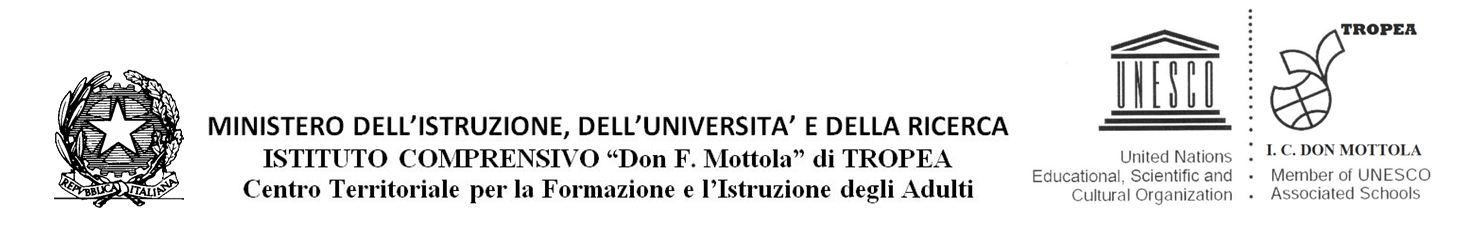 ORARIO RICEVIMENTO DOCENTI PLESSO PARGHELIASi fa presente che:Gli incontri informativi tra docenti e genitori si svolgono in videoconferenza, su richiesta dei genitori da inoltrarsi via mail al docente, ad esclusione dei 15 giorni che precedono l’inizio degli scrutini intermedi e finali;Gli incontri avverranno su piattaforma g-suite, il genitore accede tramite credenziali del proprio figlio generate dalla scuola;Gli incontri avranno la durata massima di 10 minuti;Gli incontri sono riservati esclusivamente per motivi seri ed urgenti;Lo stesso dovrà essere comunicato ai genitori e affisso al plesso di appartenenza.IL DIRIGENTE SCOLASTICOProf. Fiumara Francesco
NOMECOGNOMEEMAILORARIOSilvanaAccorintisilvana.accorinti@istitutocomprensivotropea.edu.itLunedì dalle ore 14.30 alle  15.30GiuseppaCalellogiuseppa.calello@istitutocomprensivotropea.edu.itLunedì dalle ore 14.30 alle  15.30Dal 26/10/2020MarcellaDavolamarcella.davola@istitutocomprensivotropea.edu.itMartedì dalle ore 10,30 alle 11,30MariaLibertinomaria.libertino@istitutocomprensivotropea.edu.itGiovedì dalle ore 12,30 alle 13,30MariaLoscrìmaria.loscri@istitutocomprensivotropea.edu.itLunedì dalle ore 14.30 alle 15.30AmaliaMazzitelliamalia.mazzitelli@istitutocomprensivotropea.edu.itLunedì dalle ore 14.30 alle 15.30EleonoraPontorieroeleonora.pontoriero@istitutocomprensivotropea.edu.itLunedì dalle ore 14.30 alle 15.30MariaPugliesemaria.pugliese@istitutocomprensivotropea.edu.itLunedì dalle ore 14.30 alle 15.30Incontro settimanale